            7АРАР                                                                              ПОСТАНОВЛЕНИЕ          14 май 2021 й.                                     № 23                             14 мая  2021 г. Об утверждении перечня муниципального имущества сельского поселения Лемазинский сельсовет муниципального района Дуванский район Республики Башкортостан, предназначенного для предоставления во владение и (или) пользование на долгосрочной основе субъектам малого и среднего предпринимательства В соответствии с Решением Совета сельского поселения Лемазинский сельсовет муниципального района Дуванский район Республики Башкортостан от 28 апреля 2021 года № 72 «Об утверждении Порядка формирования, ведения, опубликования перечня муниципального имущества сельского поселения Лемазинский сельсовет муниципального района Дуванский район Республики Башкортостан, свободного от прав третьих лиц (за исключением прав хозяйственного ведения, права оперативного управления, а также имущественных прав субъектов малого и среднего предпринимательства)», руководствуясь Уставом сельского поселения Лемазинский сельсовет муниципального района Дуванский район Республики Башкортостан,  п о с т а н о в л я ю: 1.	Утвердить прилагаемый перечень муниципального имущества сельского поселения Лемазинский сельсовет муниципального района Дуванский район Республики Башкортостан, предназначенного для  предоставления во владение и (или) пользование на долгосрочной основе субъектам малого и среднего предпринимательства (приложение).2.	Разместить прилагаемый перечень на официальном сайте Администрации сельского поселения Лемазинский сельсовет муниципального района Дуванский район Республики Башкортостан http://lemazy.ru.	3.	Контроль за исполнением настоящего постановления оставляю за собой.Глава сельского поселения                                                                  Н.В. КобяковПриложение  к постановлению главы сельского  поселения Лемазинский сельсовет  муниципального района  Дуванский район Республики Башкортостан от  14.05.2021 № 23 ПЕРЕЧЕНЬ муниципального имущества сельского поселения Лемазинский сельсовет муниципального района Дуванский район Республики Башкортостан, свободного от прав третьих лиц (за исключением прав хозяйственного ведения, права оперативного управления, а также имущественных прав субъектов малого и среднего предпринимательства)Башҡортостан РеспубликаһыныңДыуан районы муниципаль районының Ләмәҙ  ауылауыл биләмәһенең ауыл   советы хакимиәте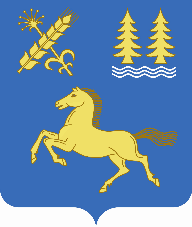 Администрация сельского поселения Лемазинский сельсовет муниципального района Дуванский районРеспублики Башкортостан№ п/пАдрес (местоположение) объекта   <1>Вид объекта недвижимости: тип движимого имущества <2>Вид объекта недвижимости: тип движимого имущества <2>Наименования объекта учета <3>Сведения о недвижимом имуществе Сведения о недвижимом имуществе Сведения о недвижимом имуществе Сведения о недвижимом имуществе Сведения о недвижимом имуществе Сведения о недвижимом имуществе Сведения о недвижимом имуществе Сведения о недвижимом имуществе Сведения о движимом имуществеСведения о движимом имуществеСведения о движимом имуществеСведения о движимом имуществеСведения о правообладателях и о правах третьих лиц на имуществоСведения о правообладателях и о правах третьих лиц на имуществоСведения о правообладателях и о правах третьих лиц на имуществоСведения о правообладателях и о правах третьих лиц на имуществоСведения о правообладателях и о правах третьих лиц на имуществоСведения о правообладателях и о правах третьих лиц на имуществоСведения о правообладателях и о правах третьих лиц на имущество№ п/пАдрес (местоположение) объекта   <1>Вид объекта недвижимости: тип движимого имущества <2>Вид объекта недвижимости: тип движимого имущества <2>Наименования объекта учета <3>Основная характеристика объекта недвижимости  <4>Основная характеристика объекта недвижимости  <4>Основная характеристика объекта недвижимости  <4>Кадастровый номер <5>Кадастровый номер <5>Техническое состояние объекта  недвижимости  <6>Категория земель <7>Вид разрешенного использования <8>Государственный регистрационный знакМарка моделиГод выпускаСостав (принадлежности) имущества <9>для договоров аренды и безвозмездного пользованиядля договоров аренды и безвозмездного пользованияНаименование правообладателя <11>Наличие ограниченного вещного права на имущество <12>ИНН правообладателя <13>Контактный номер телефона <14>Адрес электронной почты <15>№ п/пАдрес (местоположение) объекта   <1>Вид объекта недвижимости: тип движимого имущества <2>Вид объекта недвижимости: тип движимого имущества <2>Наименования объекта учета <3>Тип (площадь - для земельных участков, зданий, помещений; протяженность, объем, площадь, глубина залегания - для сооружений; протяженность, объем, площадь, глубина залегания согласно проектной документации - для объектов незавершенного строительства)Фактическое значение /Проектируемое значение (для объектов незавершенного строительства)Единица измерения (для площади - кв. м; для протяженности - м; для глубины залегания - м; для объема - куб. м)НомерТип (кадастровый, условный, устаревший)Техническое состояние объекта  недвижимости  <6>Категория земель <7>Вид разрешенного использования <8>Государственный регистрационный знакМарка моделиГод выпускаСостав (принадлежности) имущества <9>Наличие права аренды или права безвозмездного пользования на имущество  <10>Дата окончания срока действия договора (при наличии)Наименование правообладателя <11>Наличие ограниченного вещного права на имущество <12>ИНН правообладателя <13>Контактный номер телефона <14>Адрес электронной почты <15>123345678910111213141516171819202122231452538, РБ, Дуванский район, с. Лемазы, ул. Центральная, д.51452538, РБ, Дуванский район, с. Лемазы, ул. Центральная, д.51объект незавершенного строительства (далее - ОНС)ОНСплощадь 220 кв.м.; высота 2,60 м.; объем 572 куб.м.фермаплощадь 220 кв.м.; высота 2,60 м.; объем 572 куб.м.02:21:090401:487кадастровыйОНСЗемли н6аселенных пунктов (ЗНП)для сельскохозяйственного производства (зона С-1)--